Glenwood High SchoolGirls Golf Handbook 2020-2021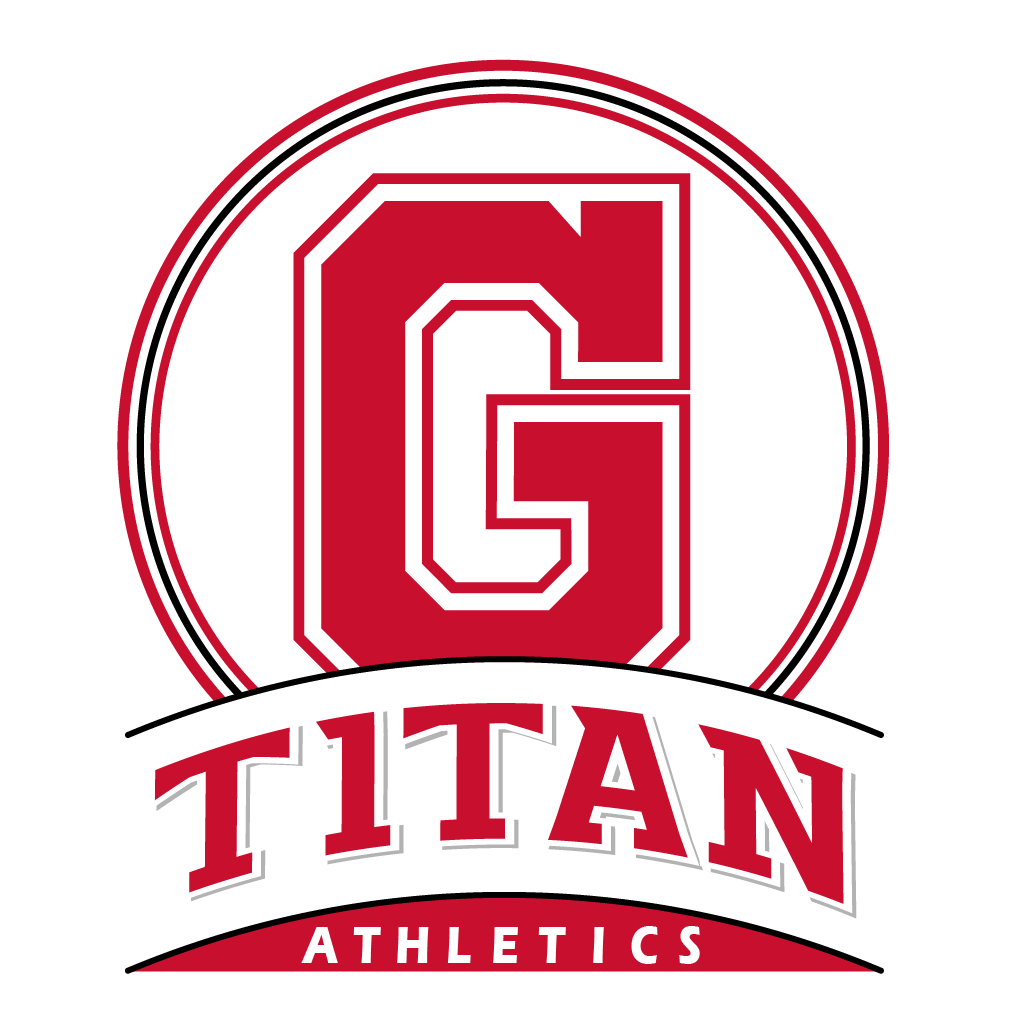 Head Coach: Beth Tannerelizfitz@live.com(217) 341-7237Mission StatementThe mission of the GHS Golf program is to impact the lives of young people by providing learning opportunities that promote character-development and life-enhancing values through the game of golf. We are committed to enhance excellence, integrity, and honesty in our performance as we seek to help students develop an understanding of their talents on how to play the game of golf and perceive it as a lifelong sport.PhilosophyIn order to be a successful team, we must all be on the same page and have the same goals in mind. This includes the Athletic Director, the Head Coach, the Trainer, the Athletes, and the Parents. The coaching staff believes that being part of the GHS Golf Team is a privilege and not a right. Enjoyment of the privilege is predicated on the student-athlete’s willingness to abide by the rules and expectations set forth by the GHS Athletic Department as well as those of the Head Coach.Athletes may expect the following from the coaching staff:a safe, fun, disciplined, and fair environmentexplanation of techniques and strategy when appropriatehonesty, respect, integrity, and sportsmanshipleadership and decision-making focused on team successthe modeling of proper etiquette and behaviorTeamsThe Girls’ Golf Team is composed of a Varsity team and a Junior Varsity (JV) team. However, this is subject to change based on the number of players on the roster each year. Depending on abilities and numbers, a player may move between teams during the course of the season. Depending on the event, between 4 and 6 players will compete in each match or tournament. An athlete in any grade may earn a spot on the Varsity team. It is always our priority to represent Glenwood High School to the best of our ability. To that end,we will strive to put the best players on the course at each competition in order to be as successful as possible. While winning is our ultimate goal, we will not have a “win at any cost” attitude. We will not stray from our philosophy and expectations simply to score better.TryoutsTryouts are typically held on two consecutive days starting on or near the earliest allowable date as determined by the IHSA. Girls will play nine holes each day. Athletes MUST have a current physical in order to tryout. There are no exceptions to this rule.For a variety of reasons, the team will be cut to no more than 12 total players (Varsity and JV combined). Generally, this will be the 12 athletes with the lowest combined scores over the two days of tryouts. Ultimately, the coach may take factors other than scoring into consideration for final decisions regarding the team roster. Being selected for the team one year does not guarantee a spot on the team the following year.TransportationFor competition that occurs out of town, transportation will be provided by the District. Typically, a van will be driven to away matches. Athletes are responsible for providing their own transportation to and from daily practice as well as competitions held in Springfield. Typically, this would include (but may not be limited to) Piper Glen (our home course), Panther Creek, Lincoln Greens, and Bunn Park. Athletes may drive themselves or ride with teammates per the parent-signed Transportation Form that will be provided to athletes. Exceptions MAY be made that would allow athletes to ride with parents following an event.PracticeIn general, practice is held at Piper Glen Monday through Thursday starting at 4:15 p.m. There will be exceptions, however. For example, inclement weather will cancel practice. In addition, when one of the teams (JV or Varsity) has a match, the other team does not have an official practice. Practice will generally end between 5:15 and 5:45. However, there will be exceptions. Sometimes we end early or run late depending on access to facilities.Matches/TournamentsAthletes will be given schedule information that includes early release times and van departure times. Punctuality is important. Team shirts will be worn on all competition days. Players should be familiar with the USGA Rules of Golf as they govern our matches. Team members are expected to stay at the tournament site until the competition is complete. Players should be prepared to pay for meals, etc. when we travel. Nearly all coach-driven trips will provide an opportunity to stop by a fast food establishment.CommunicationThere will be times when coaches need to get information to athletes quickly, as well as times when the athlete will have a need to communicate with the coach. We have found the most efficient method is cell phones, especially texting. To that end, the coaches have supplied personal phone numbers on the cover of this handbook. In turn, we would like to collect athletes cell phone numbers and have the ability to text back and forth as needed. Should parents/guardians not want to allow this form of communication, they should contact the coach immediately.Should an athlete have concerns about playing time or other areas related to the sport, it is the athlete’s responsibility to communicate directly with the coach. The first line of communication should always be between the athlete and the coach.Expectations of the AthleteAs members of the GHS Golf Team, a student-athlete serves as a role model. They will be looked up to and respected by many, including younger athletes, and their behavior and actions may have an impact on others. The student-athlete plays an essential role in the promotion of sportsmanship and, therefore, must accept the responsibility of always displaying high standards of sportsmanship.The student athlete will:accept the responsibility and privilege of representing GHS and the community by learning and showing teamwork, sportsmanship, and discipline.demonstrate respect for self, coaches, teammates, opponents, and spectators by exhibiting good character and conducting themselves as a positive role model.win and lose graciously and sincerely congratulate opponents following either victory or defeat.have a knowledge of and abide by the rules of golf.work for the good of the team at all times.adhere to the District Athletic Handbook as well as follow team policies and instructions provided by the coaches.demonstrate 100% physical and mental effort in all aspects of play and practice.dress appropriately at practice and competitions.work hard in the classroom and meet eligibility requirements.remember that we are guests at every golf course we visit and, therefore, will be highly respectful of their staff and paying customers.provide the equipment needed to practice and compete including clubs, golf balls, golf shoes, tees, ball marker, permanent marker, pencil, and team shirt. GHS will provide some golf balls for competitive play.be punctual (early) to all team events.report any and all suspected injuries.contact the appropriate coach if practice or a competition will be missed. This must not be a regular occurrence.GHS Golf Team Member / Parent AcknowledgementPlease provide the information below and return the completed form to the coaching staff.We the undersigned, hereby acknowledge having received and read the GHS Golf Handbook. In addition, we agree to abide by the policies described in the handbook.Team member name (PRINT) ___________                  ___________________Team member signature ___________                  ___________________Parent / Guardian name (PRINT) ___________                  ___________________Parent / Guardian signature ___________                  ___________________Date ___________                  ___________________